La Géorgie, un exemple des limites de la puissance européenne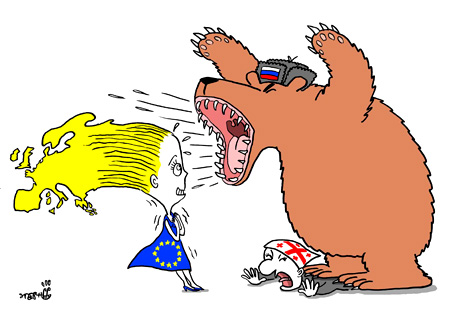 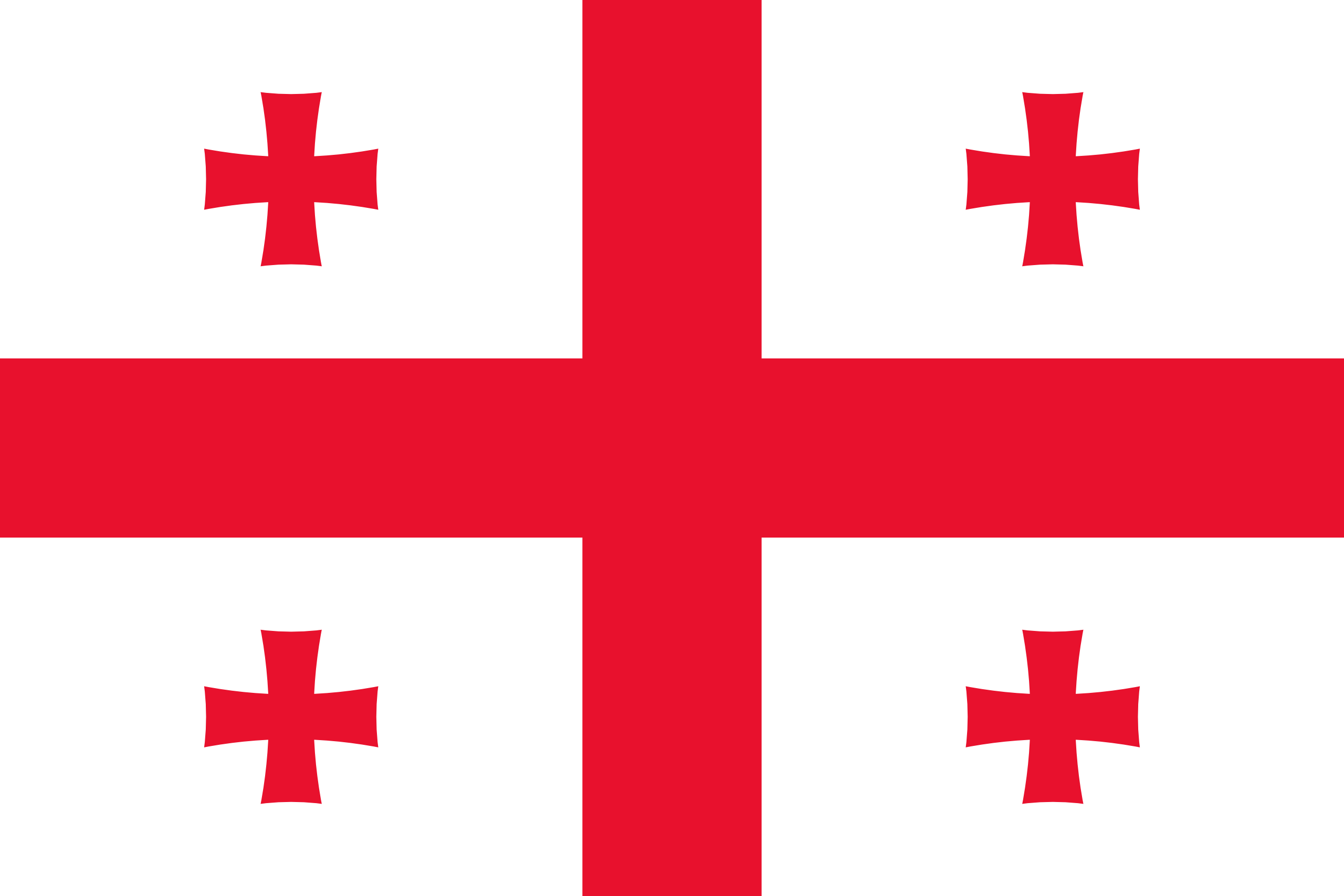 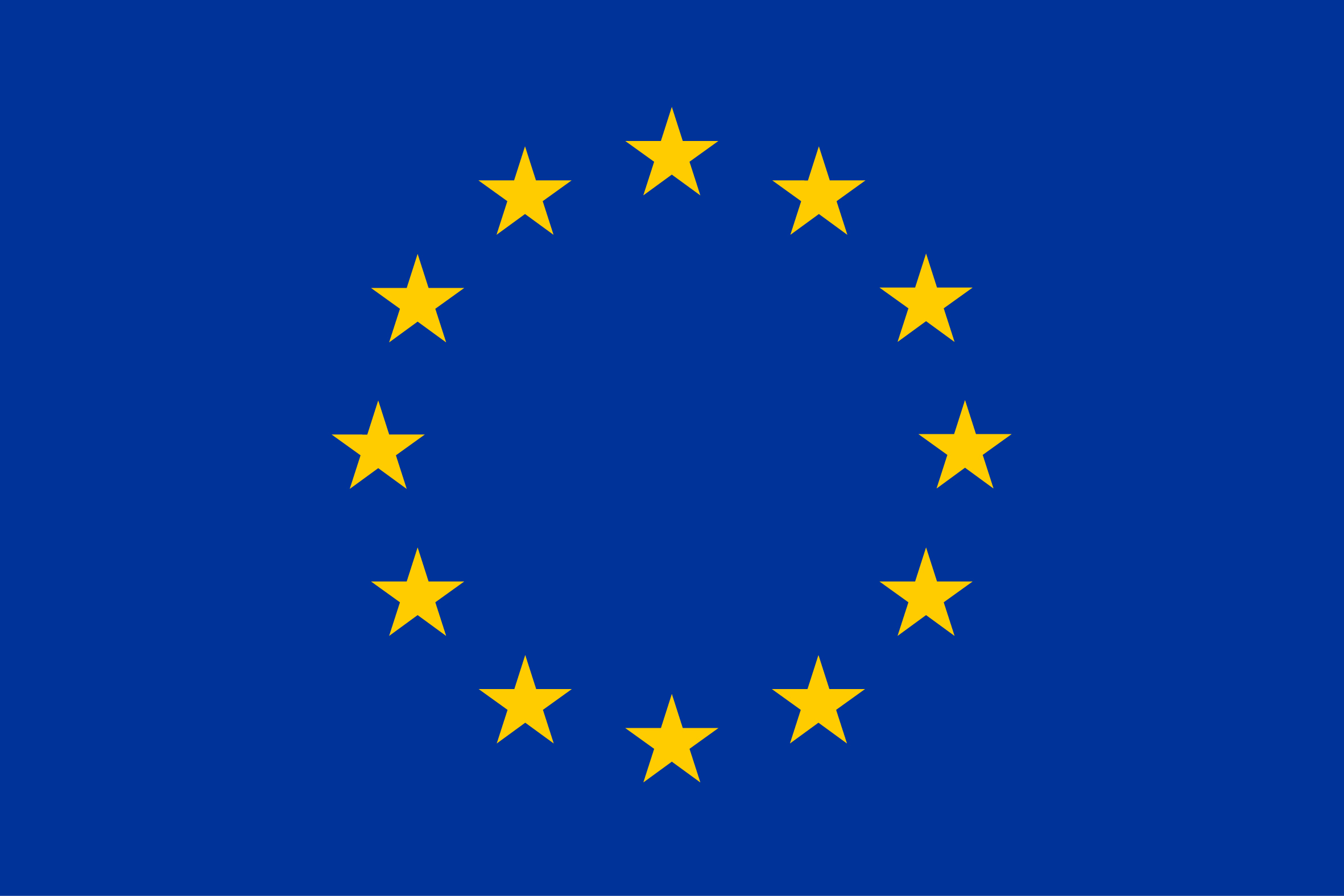 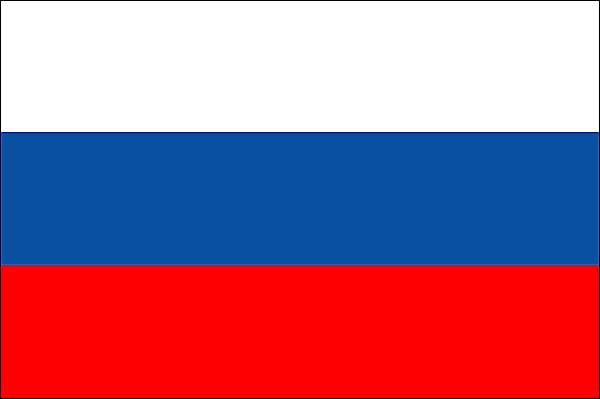 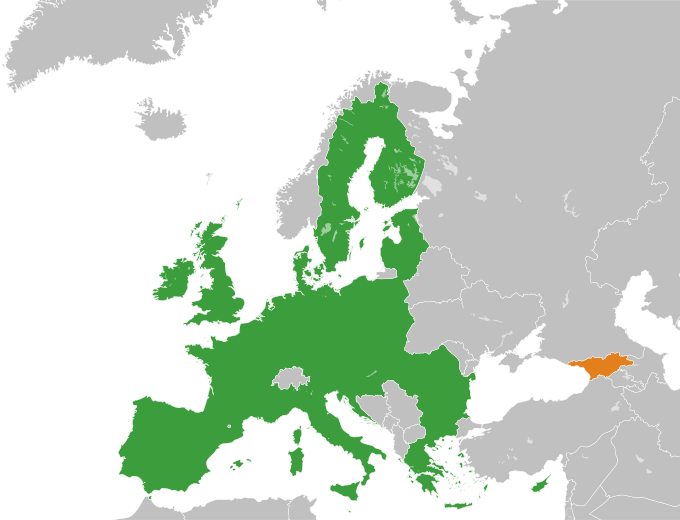 